                                                                               data wystawienia zamówienia…………………………………..…..                                                             Tryb zlecenia: PILNY                                    Do Regionalnego Centrum Krwiodawstwa                       i Krwiolecznictwa w Łodzi             ZAMÓWIENIE NA KREW I JEJ SKŁADNIKI DO PILNEGO PRZETOCZENIANazwisko i imię pacjenta………………………………………………………………………………………………………………………Numer PESEL:………………………………….… data urodzenia……………………............................. Płeć* :  K      M 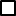 W przypadku osoby nieposiadającej numeru PESEL - nazwa i numer dokumentu stwierdzającego tożsamość: ……………………………………………………………………………………………………………………………………………………………………Jeżeli pacjent NN: numer księgi głównej………………… lub niepowtarzalny numer identyfikacyjny (ID)…………………………………Rozpoznanie:…………………………………………………………………………………………………………Grupa krwi:…………………………………………………………………………………………………………..Przeciwciała odpornościowe: …………………………………………………………………………………..Biorca*: pierwszorazowy    wielokrotny    ciąże    Data ostatniego przetoczenia:……………………PROSZĘ O WYDANIESpecyficzne zalecenia: …………………………………………………………………………………(np. składnik napromieniowany, ubogoleukocytarny itp.)Wypełnia BANK KRWISkładniki krwi zarezerwowane dla pacjenta przez Bank Krwi:Grupa krwi i numer donacji: …………………………………………………………..Grupa krwi i numer donacji: …………………………………………………………..Grupa krwi i numer donacji: …………………………………………………………..Grupa krwi i numer donacji: …………………………………………………………..                                                                                                                                           …………………………………………….                                                                                                                                                                                                        (podpis osoby wydającej segmenty drenów)(pełna nazwa zamawianego składnika)Liczba jednostek lub opakowań………………………………………………………GRUPA KRWI ABO i RhD (słownie)Fenotyp krwinek czerwonych (jeżeli potrzeba)oznaczenie** i podpis lekarza zamawiającego